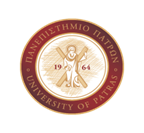 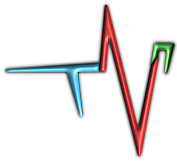 ΕΞΕΤΑΣΗ ΜΑΘΗΜΑΤΟΣ «ΠΑΙΔΙΑΤΡΙΚΗ » ΚΑΤΑ ΤΗΝ ΕΞΕΤΑΣΤΙΚΗ ΠΕΡΙΟΔΟ ΕΑΡΙΝΟΥ ΕΞΑΜΗΝΟΥ ΤΟΥ ΑΚΑΔ. ΕΤΟΥΣ 2022-23Για την εξεταστική περίοδο του Εαρινού Εξαμήνου του ακαδ. έτους 2022-23, οι φοιτητές που χρωστούν το μάθημα «Παιδιατρική» θα εξεταστούν μέσω της εκπόνησης γραπτής εργασίας σε συναφές θέμα.Οι ενδιαφερόμενοι θα πρέπει να γραφτούν στο μάθημα στο eclass :Παιδιατρική Θεωρία Ε΄ Εξαμήνου Πρόγραμμα 2017. (3502) , όπου θα δωθούν οδηγίες για την εξέταση .https://eclass.upatras.gr/courses/NURS284/                                                                                           Η Υπεύθυνη Καθηγήτρια                                                                                                 Ελένη Ν. Αλμπάνη 